维度汇“夜夜耶耶”元气创业集市广 告 主：维度汇文化·科技融合产业园区所属行业：房地产执行时间：2022.09.23-10.23参选类别：跨媒体整合类营销背景维度汇文化·科技融合产业园区于2020年启用，位于汕头高新区（东片）科技西路，规模占地面积约4.6万平方米，入驻了新能源、摄影、直播、设计等众多高新创意企业，其中首层为轻食、奶茶、livehouse、酒吧等餐饮业态为主，形成完善的产业配套服务。园区利用自身独特的建筑特点和优越的地理位置，坚持以“青年创客、文化创意”两大双创定位为导向，打造功能齐全、环境优美的复合型创意平台。近年来受新冠疫情影响，产业园区的运营和招商工作受到了巨大的冲击，尤其是2022年处于疫情防控形势最为严峻复杂的时期，让产业园区面临着巨大的运营与招商压力：其一，入驻企业由于疫情，生产经营活动不能正常开展，导致园区的“空置率”增加，园区收缴租金的压力增大，园区活跃度不足让招商工作雪上加霜；其二，房地产行业近年来处于低迷阶段，企业对于入驻产业园区保持观望态度，对产业园区中长期发展也将带来不确定性，招商计划被多次打乱；其三，长期的疫情封控导致产业园区难以组织文创活动，难以体现文化创意的属性，降低园区的入驻吸引力；其四，长期疫情封控及园区的人流量变少，导致潜在客户无法到园区现场考察交流，园区营销传播成本高昂。对于我们来说，本次传播营销也面临着巨大的挑战，主要为以下3点：1、营销效果的不确定性。受疫情的影响，随时会进行封控管理，让一切努力付之东流；其次是市民对于疫情的恐慌性，造成活动组织困难，比往年更难聚集起人群。2、营销传播预算有限。广告主对大环境持不乐观的态度，因此本次营销传播预算有比较严格的控制。3、竞争对手较多。综合体、楼盘、餐饮店各种优惠活动层出不穷，组织营销活动更容易被分流。营销目标综合维度汇园区面临的困境，深挖问题的本质核心，我们为本次营销传播定下了3个要实现的预期目标：1、增加维度汇园区人流量，提升园区内的活跃度，从而提振园区内企业的信心，也是为前来考察的潜在客户提供一个欣欣向荣的产业园区形象，增强招商的促单转化。 2、提升维度汇园区的曝光度，通过整合营销活动吸引潜在客户到园区考察。3、打造维度汇园区的文化创意氛围，通过极具特色的创意氛围可以为园区吸引更多的创意产业从事人员，为园区带来更大的经济效益。策略与创意我们注意到，2022年随着疫情的影响，夜经济火了。有多火呢？如果说2020年上半年的风口是直播，那么下半年的风口一定是夜经济，不少城市，都可以看到年轻人利用汽车后备厢摆摊的现象，甚至在社交媒体上，“后备厢经济”已成为网络热词。由此我们综合了广告主的需求，提出了本次整合营销策略：紧抓当下“集市夜经济”社会热点，整合产业园企业、地摊商家、知名品牌，打造以维度汇元气集市线下活动为主导，联动平面设计、户外广告、自媒体传播等，形成一套整合营销传播。在这个策略中，我们以时事热点吸引市民注意力，提升营销传播效率，降低市民对硬招商广告的反感，完成了吸引潜在客户并考察园区的目的；其次通过整合全市商家、品牌资源，形成品牌联动传播，达到“提质降本”的效果；最后以贯穿集市的文创活动，并联动园区内企业，为维度汇产业园区的运营打了一剂强心针。本次创意亮点为我们在维度汇元气集市中打造一个新能源汽车展，联动了17个新能源汽车品牌，穿插举办了五菱KiWi EV时尚之夜发布会、零跑C01进阶之夜发布会、欧拉闪电猫发布会、特斯拉&汇逸高新壹号VIP客户联谊私享会四个品牌活动，不仅为维度汇产业园区吸引来大量的高质量观众，同时也将维度汇元气创业集市推向一个高潮。执行过程/媒体表现本案的活动地址位于汕头市高新区科技北二街8号维度汇产业园区，活动时间为2022年9月23日晚~2022年10月23日晚，在时间的规划上，我们借用国庆长假热点来提升人流量，通过提前一周开放，为国庆长假做预热宣传，后续再借助国庆的预热延续2周，将一次投入的宣传营销成本形成效率最大化，整体从5个阶段进行策略与创意的落地执行：阶段一：创意布置本案在平面设计上，提炼了原本维度汇产业园区的VI视觉，结合“夜夜耶耶”的集市主题，形成统一视觉规范的主画面，在维度汇园区的基础上，打造一个维度汇专属的集市品牌，让“夜夜耶耶”元气创业集市并不是昙花一现，而是考虑到后续的长期运营，成为维度汇园区的运营亮点之一。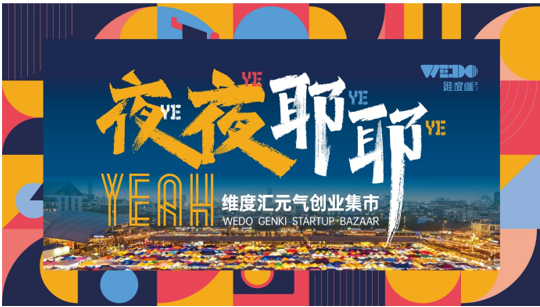 在园区中，我们围绕主画面创意进行延展，通过多元化的几何图形凸显维度汇中“维度”的特点，并以鲜明的色调与暗蓝色碰撞，在色彩上展现出夜市缤纷多彩的氛围感。在园区的围挡画面中，搭配“逛吃逛吃！是热爱生活的滚烫证据~”、“越夜越精神”、“畅饮畅食敞开玩”等创意文案，让集市氛围更显热闹。为了增加集市的吸引力，布置上采用了大量灯光效果，搭建了1处中央舞台，1处打卡点，2处星光通道和众多创意画面围挡，成本低却自成风格，在同期的集市中脱颖而出。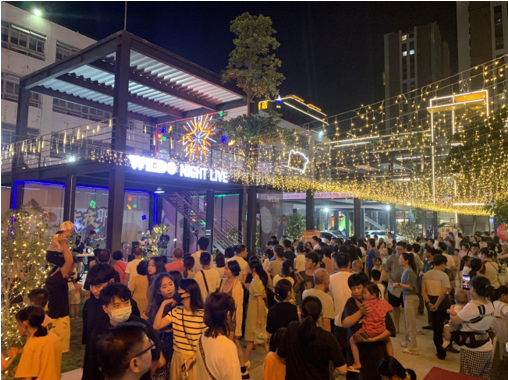 阶段二：招商入驻我们将集市分为4大区域，分别为品牌快闪店、文创区、美食餐饮区和新能源汽车展示区，全部合计招商81家。其中品牌快闪店为7家，分别为欧拉、五菱、大疆、奔驰、华为、可口可乐、保时捷；文创区招商26家。这一块是我们招商的形象商家部分，通过联动大品牌商家和打造文创街区氛围，让集市的格调得以提升，避免沦落为普通的小商品交易市场或美食节。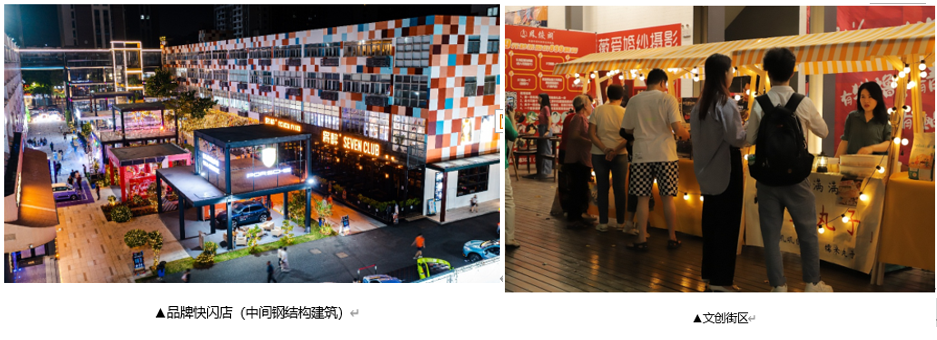 汕头作为知名的美食城市，美食对于汕头市民一直拥有致命的吸引力，因此我们在餐饮区招商34家；招商过程中，消防、排烟、卫生等问题是我们最大的挑战，通过检查调整消防喷淋系统、安装工业排气扇及定时定点检查清理垃圾，确保了美食餐饮区的顺畅进行。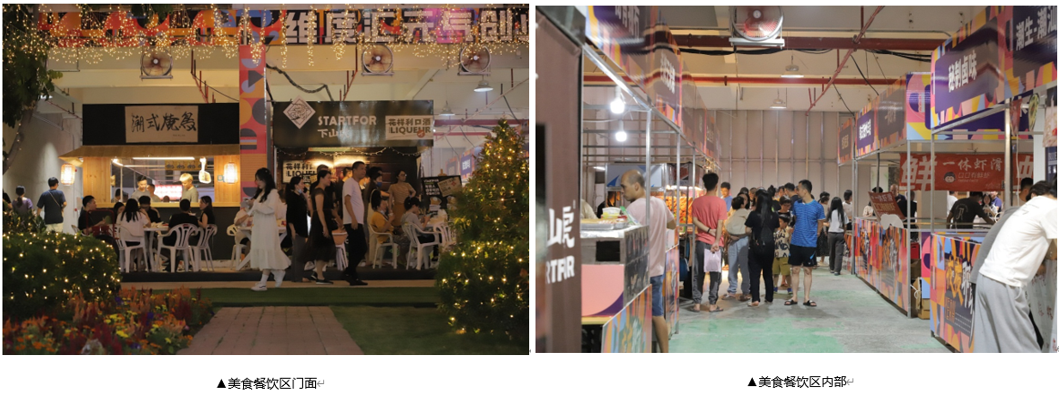 新能源汽车中我们招商了保时捷、奔驰、华为、比亚迪、五菱、欧拉、小鹏、哪吒、广汽本田、广汽三菱、广汽埃安、启辰、岚图、北汽、小虎、零跑、合创17个新能源汽车品牌，其中保时捷、奔驰、华为为品牌快闪店，成为了本次集市中最大的亮点。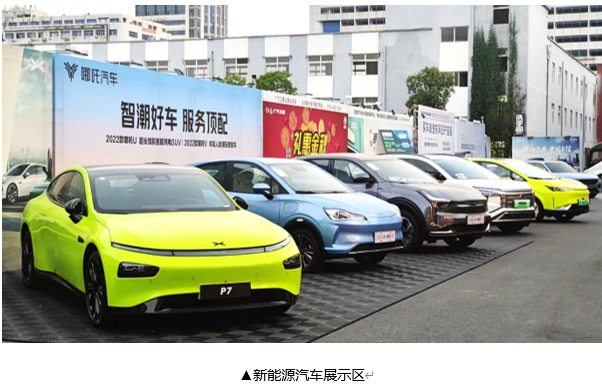 阶段三：媒介传播在维度汇元气创意集市中，我们采用了楼体广告+电梯广告+公众号推文+自媒体大V矩阵+抖音达人+小红书博主+线下活动构成媒介营销组合，其中抖音达人与小红书博主我们根据汕头小城市的特点，没有以高昂的费用去邀请大V账号，而是选择优质的素人账号，通过优惠活动资源置换，以极低的成本获取大量的优质素人自媒体进行传播，不仅增加了活动的可信度，也拓展了互联网的信息留存效率。在本案中，我们将整个营销宣传分为四个阶段：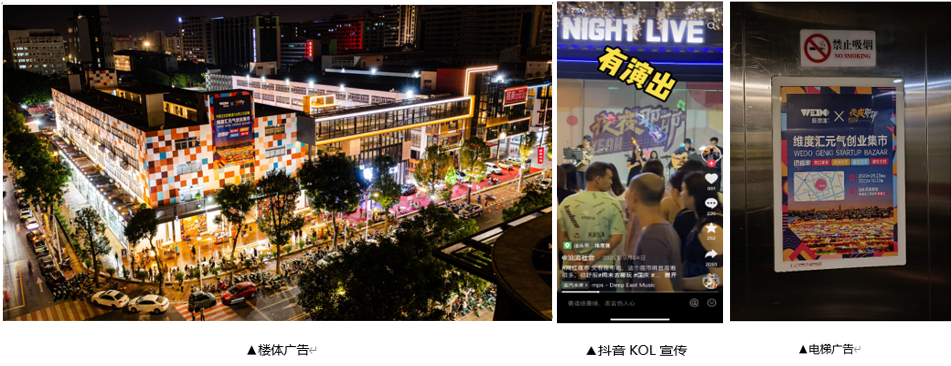 1、公众号部分宣传推文：https://mp.weixin.qq.com/s/lLTD0KsZUwHZ6jluQGNFcQhttps://mp.weixin.qq.com/s/jtgpBHNRNOonzg-W0mGfBQhttps://mp.weixin.qq.com/s/8G4kuhrd3bPObegT0RZdFQ2、抖音KOL部分视频：https://v.douyin.com/Bj3pQDY/https://v.douyin.com/6tkrKpB/https://v.douyin.com/6t9Vs8L/https://v.douyin.com/MeeesN1/https://v.douyin.com/6VuXCko/https://v.douyin.com/6VDTfBQ/https://v.douyin.com/64xfTv1/3、小红书探店部分文章：https://www.xiaohongshu.com/discovery/item/632e50c0000000001101471e?app_platform=ios&app_version=7.57.1&share_from_user_hidden=true&type=normal&xhsshare=WeixinSession&appuid=59a44b2082ec3967aba91e36&apptime=1663986690https://www.xiaohongshu.com/discovery/item/632de8fd000000001200c8f7?app_platform=ios&app_version=7.57.1&share_from_user_hidden=true&type=normal&xhsshare=WeixinSession&appuid=59a44b2082ec3967aba91e36&apptime=1663986675https://www.xiaohongshu.com/discovery/item/632f1a9700000000170383bb?app_platform=ios&app_version=7.57.1&share_from_user_hidden=true&type=normal&xhsshare=WeixinSession&appuid=56401ed0f53ee00add85a402&apptime=1664074809https://www.xiaohongshu.com/discovery/item/632e8f790000000017017d22?app_platform=ios&app_version=7.57.1&share_from_user_hidden=true&type=normal&xhsshare=WeixinSession&appuid=5b107c2911be101d1b3d1319&apptime=1663995983阶段四：活动规划9月23日~30日为预热阶段，我们投入了2个活动，采用优惠福利活动+节目表演+汉服游园会活动形成营销组合拳。第一、开业首日9月23日到场消费前200名顾客，即可领取20元现金红包。第二、邀请SMC海滨乐队驻场演出，每逢周五周六晚8:00-10:00开始表演，吸引来往市民进入集市，并提高游客的停留率，营销传播效果显著，开业当晚即全场爆满。第三、邀请汕头汉服社团，共同举办汉服游园，让汉服成为当晚一道靓丽的风景线，引得众多游客拿起手机纷纷拍照发朋友圈，形成有效的二次传播效应。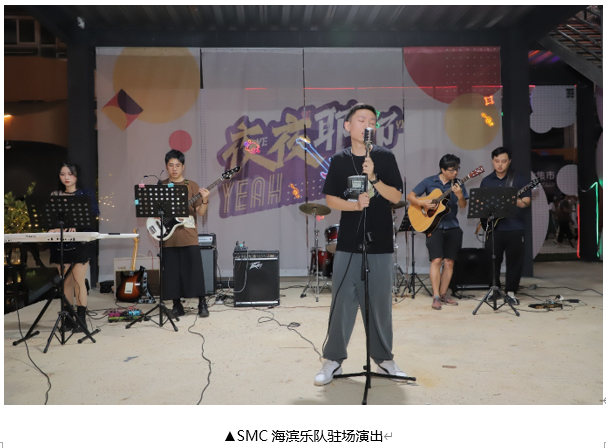 10月1日~10月7日为国庆长假期间，是整个营销活动的高潮期，除了SMC海滨乐队驻场演出增加场次，点燃集市的氛围，还推出了“打卡维度汇，赢取霸王餐”活动，观众到维度汇元气创业集市，拍摄吃喝玩乐视频，发布至抖音平台，点赞数+评论数前三十名的用户每人可获取100元代金券，享受霸王餐待遇。同时与汕头汉服社团再次合作，打造别具一格的剧情杀活动，现场的观众可免费参与沉浸式RPG户外剧情杀活动-杜十娘怒沉百宝箱，获胜者可赢取丰厚大奖，为游客带来全新的集市体验。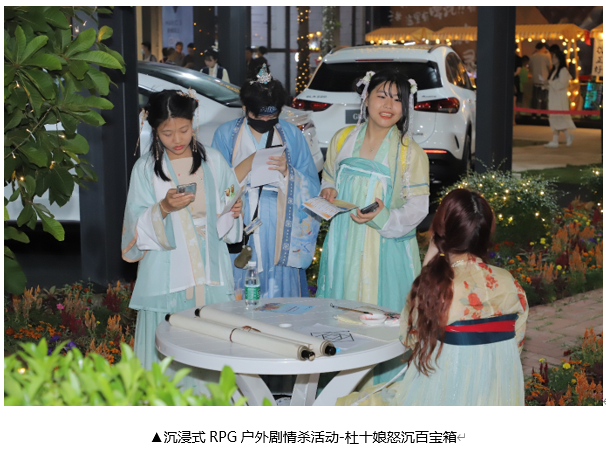 阶段五：品牌联动在国庆10月1日~10月7日中，我们联动了各大入驻品牌，轮流开展品牌联动活动：可口可乐快闪活动、大疆试飞活动、五菱KiWi EV时尚之夜发布会、零跑C01进阶之夜发布会、欧拉闪电猫发布会、特斯拉&汇逸高新壹号VIP客户联谊私享会，将整个营销活动推向一个高潮，其中二次传播效应也达到了巅峰。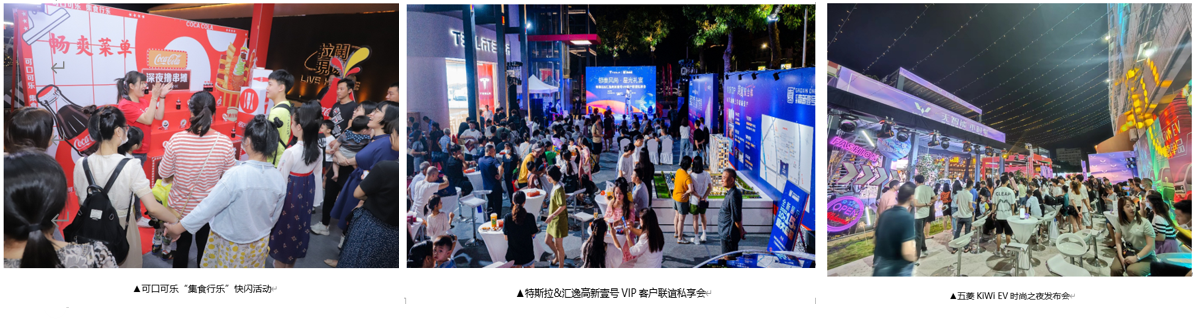 营销效果与市场反馈集市活动一经开市就成为了城中炙手可热的网红打卡地，有近80家自媒体进行宣传，全网播放量达到200万+，视频获赞数近3万，转发数超2万，节假日客流量突破日均万人次，完成了本次的整合营销目标：1、人流量爆满，有众多商家有入驻维度汇园区意愿，后续维度汇招商部门进行了招租转化。2、媒介组合传播+品牌联动+商家游客二次传播完成全城曝光。3、品牌快闪活动、汉服巡游、乐队驻演、剧情杀等多元化活动营造特色的创意氛围。以上信息源于广告主官方公众号。（https://mp.weixin.qq.com/s/VSuf9cYaSW8h8FMh40BCrQ）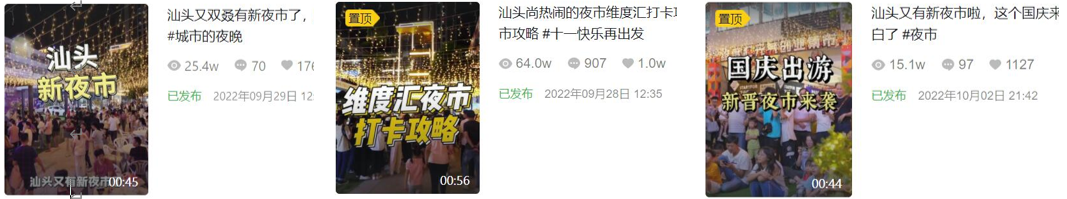 以上源自汕头本地抖音大号汕了个头、汕头食玩、汕头生活的投放数据。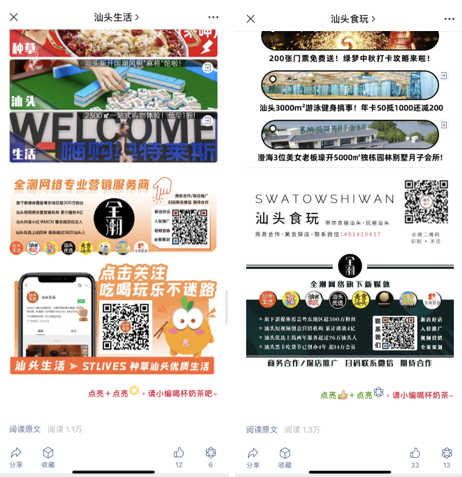 以上源自汕头本地微信公众号大号汕头食玩、汕头生活的投放数据。https://mp.weixin.qq.com/s/jtgpBHNRNOonzg-W0mGfBQhttps://mp.weixin.qq.com/s/8G4kuhrd3bPObegT0RZdFQ以上源自抖音达人、小红书博主探店数据。宣传阶段时间宣传类型宣传重点媒介账号数量9.18-9.22活动预热9.18电梯广告全市电梯海报上线/4359.18-9.22活动预热9.19楼体广告维度汇周边人群宣传/39.18-9.22活动预热9.20抖音大V
视频直发以“听说汕头高新有一个不一样的夜市要开始啦”为话题，主要介绍地点、入驻商家、以现场的的布置过程、布置好的环境元素等来说明哪里“不一样”潮汕食探19.18-9.22活动预热9.21公众号推文以“听说汕头高新有一个不一样的夜市要开始啦”为话题，主要介绍地点、入驻商家、以现场的的布置过程、布置好的环境元素等来说明哪里“不一样”汕头食玩19.18-9.22活动预热9.22公众号推文以“听说汕头高新有一个不一样的夜市要开始啦”为话题，主要介绍地点、入驻商家、以现场的的布置过程、布置好的环境元素等来说明哪里“不一样”汕头生活19.18-9.22活动预热9.20-9.22推文以“听说汕头高新有一个不一样的夜市要开始啦”为话题，主要介绍地点、入驻商家、以现场的的布置过程、布置好的环境元素等来说明哪里“不一样”素人号、商家号50以上9.23-9.26活动开幕9.23-9.24现场活动汉服游园会邀请汕头汉服社团，共同举办汉服游园会。内容包括汉服表演，美食现场制作、现场售卖，营造一种汉服文化集市的市井氛围，吸引市民至汉服换装馆重妆游园、品鉴美食。借此带动夜市消费。汉服游园会邀请汕头汉服社团，共同举办汉服游园会。内容包括汉服表演，美食现场制作、现场售卖，营造一种汉服文化集市的市井氛围，吸引市民至汉服换装馆重妆游园、品鉴美食。借此带动夜市消费。29.23-9.26活动开幕9.24抖音大V以夜市特色、商家摊位、节目为主，并强调国庆将至，又有游玩打卡好去处汕头生活19.23-9.26活动开幕9.24潮汕食探19.23-9.26活动开幕9.23-9.25抖音达人
现场探店以现场布置、节目及摊位为主6-10个达人
（DIdo的小店、阿梨姐姐、嘭嘭在这、抖音背后的女人、今天是哪位破费呢、小花吃汕头……）-9.23-9.26活动开幕9.23-9.26小红书博主
现场探店探店博主分享汕头最新集市，
展示吃喝玩乐打卡新鲜好去处
带出活动信息、现场摊位和节目等。21个小红书专业探店博主
（见小红书媒体清单表格3）219.27-9.30国庆前预热引爆国庆9.27-9.30小红书博主
现场探店探店博主纷纷到场探索集市
分享集市好玩有意思的地方，
打造网红景点，为国庆预热。11个小红书专业探店博主
（见小红书媒体清单表格3）119.27-9.30国庆前预热引爆国庆9.30抖音大V
探店/直发以人流量、摊位、节目为主，强调国庆好去处汕了个头110.1-10.7国庆高潮期10.1汕头生活其他矩阵号
（10个）1010.1-10.7国庆高潮期10.3潮汕食探110.1-10.7国庆高潮期10.1-10.2现场活动户外RPG剧本杀情景剧由剧本杀团队组织活动内容，并可与现场商家及环境一起互动，开展RPG实景剧本杀游戏。对外可邀请报名，收取报名费用。以“第一个夜市集市剧本”为噱头，吸引眼球进行炒作。户外RPG剧本杀情景剧由剧本杀团队组织活动内容，并可与现场商家及环境一起互动，开展RPG实景剧本杀游戏。对外可邀请报名，收取报名费用。以“第一个夜市集市剧本”为噱头，吸引眼球进行炒作。210.1-10.7国庆高潮期10.1-10.5抖音达人
现场探店以人流量、摊位、节目为主，强调国庆好去处6-10个达人
（大力一直在路上、小詹逛吃vlog、小鱼腊踢桃、荣荣觅食记、阿梨姐姐、小张吃吃吃、yedda椰达、潮汕饿魔）1010.1-10.7国庆高潮期10.1-10.7小红书博主
现场探店分享国庆好去处，
展现活动人流量、节目、摊位
等信息，强调国庆必打卡！9个小红书专业探店博主
（见小红书媒体清单表格3）9平台类型发布账号点赞数+收藏数+转发评论数抖音汕流社会2916201抖音嘭嘭在此21917抖音潮汕饿魔538131抖音探店小廖284抖音潮汕食探25341抖音小小周在汕头288抖音190的东哥37856抖音抖音背后的女人70974抖音小吴同学32947抖音小张吃吃吃13311抖音君儿啊8516抖音小嘉的日记25235抖音dido的小店3314抖音行走的小詹7317抖音小鱼腊踢桃7317抖音Yedda椰达2704小红书granncy956小红书kai欣265小红书Yedda椰达246小红书吃喝玩乐颓废市民12220小红书汕头猎食天花板10417小红书奶油爆米哇12小红书胡kaka26429小红书小吴同学哩20731小红书小泓花3422小红书方方333小红书小瑶姐姐356小红书懒羊羊102小红书你说我在听17724小红书遛娃专家-陈掌柜121小红书桔哥123